ZAGADKI OD PANI AGATKI29.03.2021Wysyłamy je tym, z którymi nie możemy byś w święta, a których darzymy szczególną miłością i sympatią, życząc zdrowych, pogodnych świąt.(kartki świąteczne)Świecimy je na tydzień przed Wielkanocą. Są barwne, kolorowe zrobione z gałązek wierzby, bazi lub sztucznych kwiatów.(palma wielkanocna)Przeważnie jest biały i na stole leży .Kładą na nim sztućce, stawiają talerze. (obrus)Jak się nazywa jajko malowane co na Wielkanoc się przydaje.(pisanka)Żółciutkie kuleczki za kurką się toczą. Kryją się pod skrzydła, gdy wroga zobaczą. (kurczątka)Upleciony ze słomy, wikliny chętnie nosi owoce, jarzyny. Grzyby też z lasu przyniesie oraz pisanki i baranka poniesie czasem. (koszyk)Ma długie uszy futerko puszyste. Ze smakiem chrupie marchewkę i sałaty listek. (zając)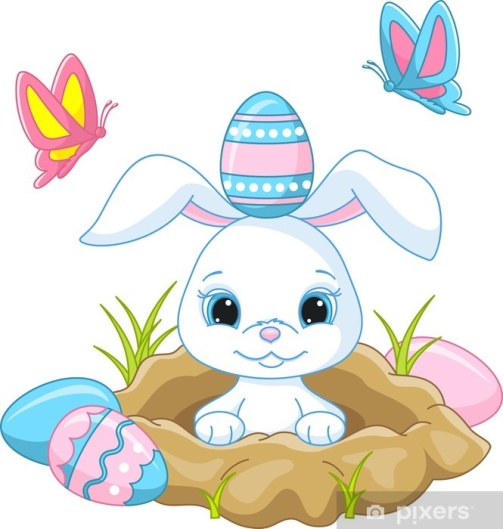 